geografia – região sudeste  	A região sudeste possui o maior número de grandes cidades do Brasil. É a mais populosa, com mais de 80 milhões de habitantes.	Foi no sudeste que começou a industrialização no Brasil e é nessa região que ainda se concentra a maior parte das indústrias do país, principalmente ao redor das cidades de São Paulo, Rio de Janeiro e Belo Horizonte. 	Suas principais indústrias são:	• Indústria de transformação – siderúrgica, de máquinas, de cimento, alimentícia, têxtil, de vestuário, automobilística, etc.	• Indústria extrativa – produtos vegetais (madeira, borracha), pesca industrial, produtos minerais, etc.	• Indústria de construção – náutica, aeronáutica, bélica, aeroportos, hidrelétricas, construção civil, etc. O mapa abaixo mostra os estados e as principais cidades do Sudeste. 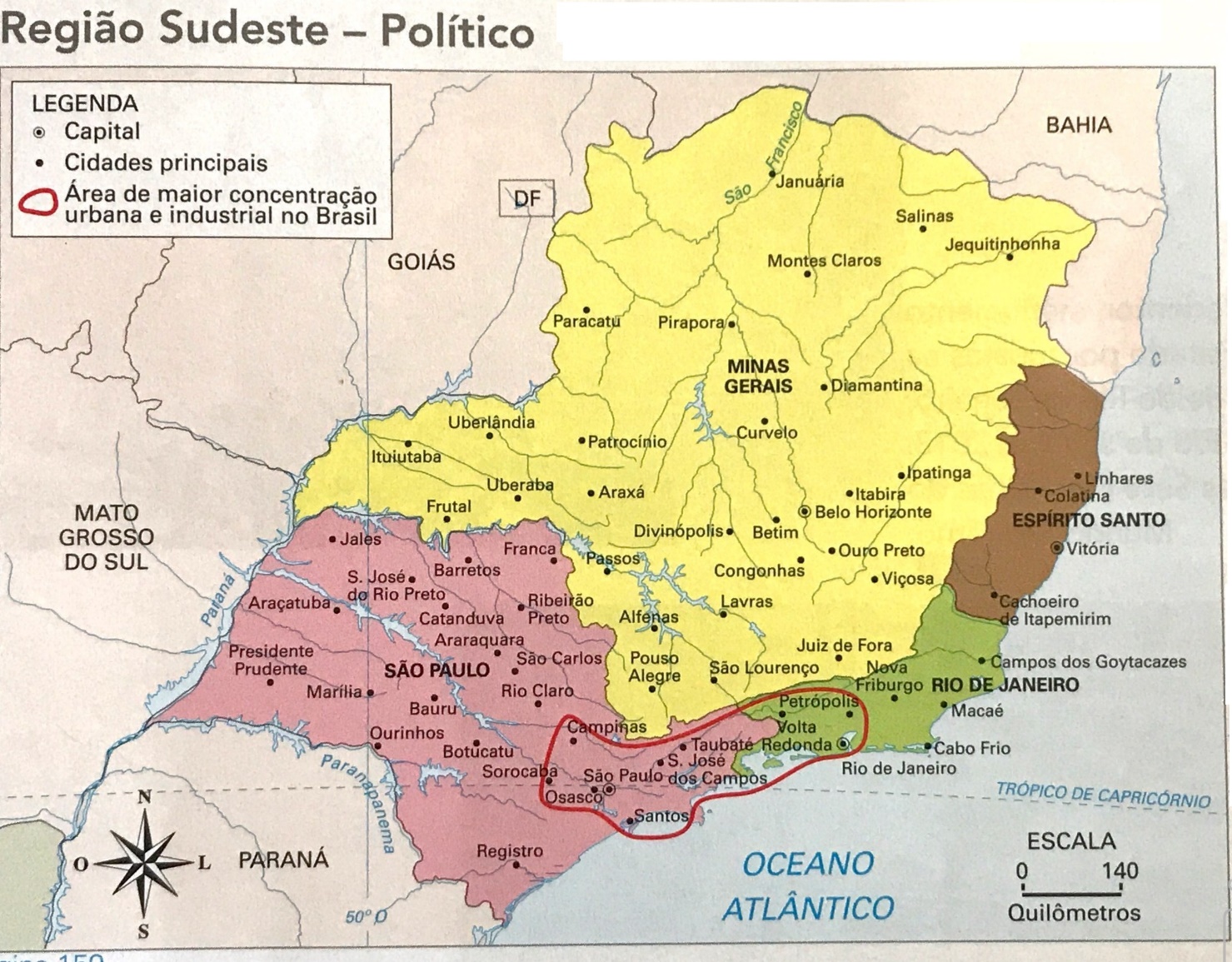 Analisando o mapa da região sudeste, responda: quais são as duas capitais mais desenvolvidas economicamente do país? Justifique sua resposta.A região Sudeste apresenta uma agricultura bastante desenvolvida, com destaque para a agroindústria – empresa que combina atividades agrícolas e industriais usando técnicas modernas e mão de obra especializada. Seu objetivo é transformar os produtos agrícolas para serem consumidos pela população.Apesar de predominar na região Sudeste transformando produtos agrícolas, como cana-de-açúcar, laranja e algodão, entre outros, a agroindústria tem se espalhado por outras regiões brasileiras. Observe o mapa abaixo.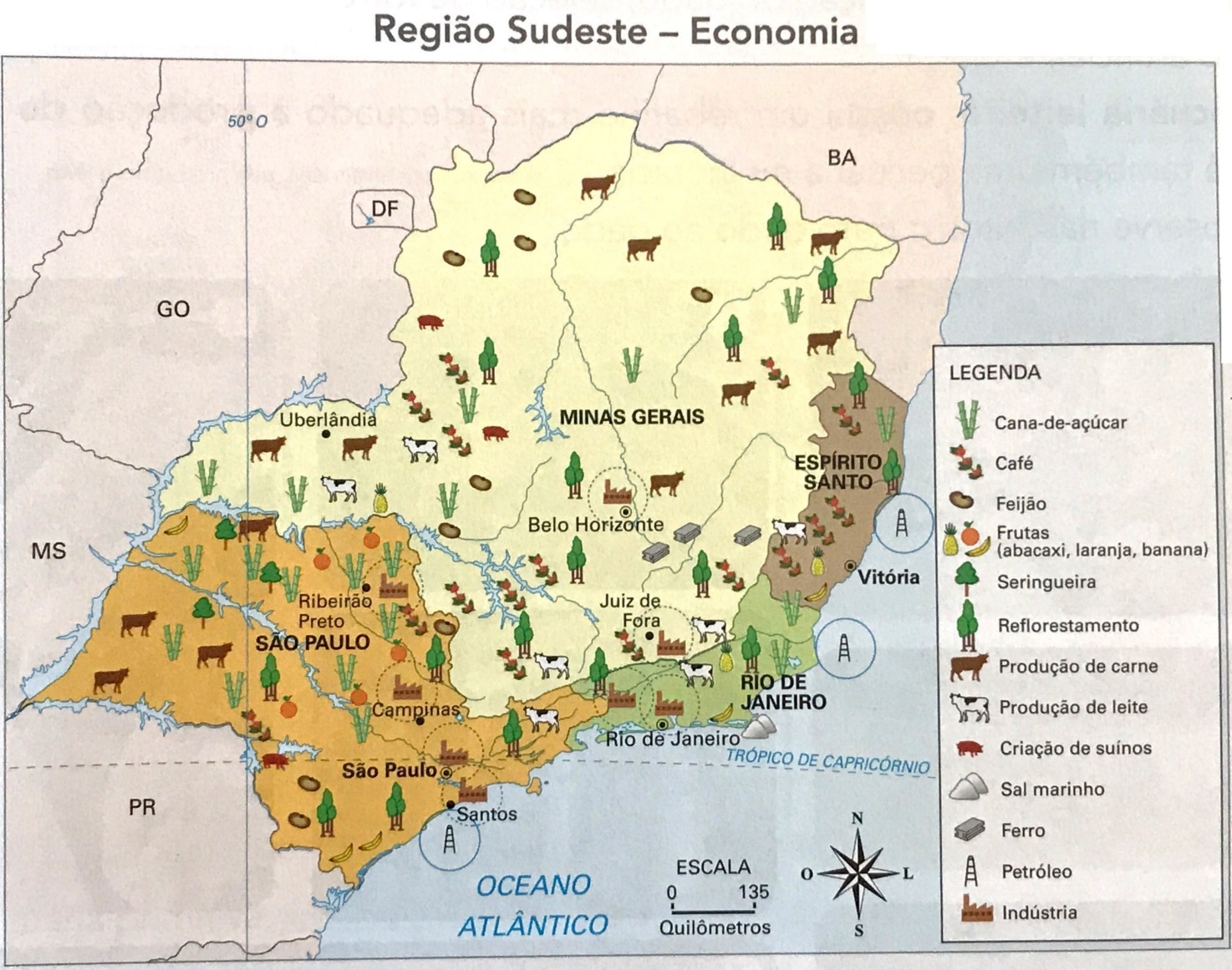 Onde se localizam as indústrias da região?Qual é o estado que possui muito minério de ferro?Cite dois produtos fabricados com os produtos agrícolas do Sudeste. (Exemplo: laranja – suco de laranja)